Publicado en Valencia el 11/05/2022 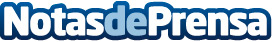 Las auditorías no programadas ya no son un problema para la industria alimentaria gracias a TrazableLa IFS (International Food Standard) y BRC (British Retail Consortium) han establecido un nuevo protocolo de auditorías no anunciadas cada 3 años. A partir de ahora la empresa que cuente con certificación IFS o BRC tiene la posibilidad de recibir una auditoría sin previo aviso. Trazable es una herramienta que puede ayudar en ese procesoDatos de contacto:María SanchisMás info en: www.trazable.ioNota de prensa publicada en: https://www.notasdeprensa.es/las-auditorias-no-programadas-ya-no-son-un Categorias: Nacional Industria Alimentaria Software Consumo http://www.notasdeprensa.es